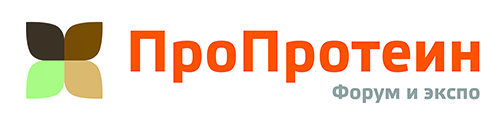 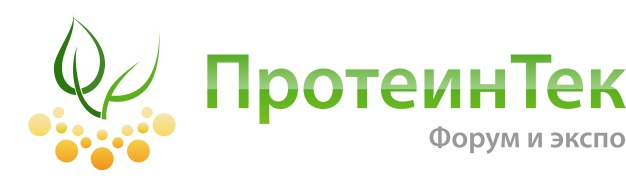 Пресс-релизПроизводство и применение растительных, микробных и животных протеинов для питания людей и кормления животных –  в центре внимания на Форумах «ПротеинТек-2019» и «ПроПротеин-2019»Стратегические вопросы сельского хозяйства, производство мяса, создание прорывных промышленных технологий, перспективы развития российской экономики в ближайшие 20-25 лет – актуальные темы международных Форумов по производству и использованию растительных, микробных и животных протеинов «ПротеинТек» и «ПроПротеин».Форум и выставка «ПротеинТек» состоится 25 сентября, а Форум и выставка «ПроПротеин» – 26 сентября 2019 года в Москве в отеле "Холидей Инн Лесная". Организатором выступает Российская Биотопливная Ассоциация (РБА) и Центр Новых Технологий. Сегодня в мире существует дефицит пищевого белка, и недостаток его в ближайшие десятилетия сохранится. Протеину принадлежит особая роль и в питательности кормов. По оценкам экспертов к 2024 году рынок кормовых протеинов превысит 200 млрд долларов. В России также растет производство комбикормов и спрос на высокобелковые кормовые добавки, дефицит протеина для российского животноводства более 1 млн тонн. Для развития отрасли и проводятся Форумы, которые  является площадкой для диалога бизнеса с органами власти, обмена опытом, укрепления связей, взаимодействия между наукой и бизнесом. В Форумах и выставке примут участие:Производители, импортеры и переработчики сои, подсолнечного шрота, гороха, рапса и других растительных протеинов.Производители концентратов и изолятов соевого белка, подсолнечника, гороха.Производители сухой барды, пивной дробины.Производители кормовых дрожжей.Производители белков для функционального питания.Производители протеинов из насекомых.Производители и переработчики мяса и птицы.Производители, импортеры и переработчики рыбной и мясной муки.Переработчики пера, производители перьевой муки.Производители искуственного мяса («мясо из пробирки»).Убойные цеха и заводы мясокостной муки.Рыбные комбинаты и рыбхозы.Форум проводится для дальнейшего развития государственных программ, ведущие специалисты выступят на различные темы, включая обсуждение рынков растительных и животных протеинов, тенденций их развития в России и в мире; технологии производства растительных и животных протеинов через глубокую переработку сырья; технологии производства и применения протеинов в питании и кормлении животных; биотехнологическое производство кормового белка из метана и другого сырья; технологии производства искуственного мяса («мясо из пробирки»); перспективные протеины, в том числе из насекомых.В рамках Форума пройдет выставка. Свои экспозиции представят компании: Flottweg, Vogelbusch, Alfa-Laval, НПК «Экология», ГосНИИГенетика и другие.Дополнительная информация о Форуме: www.proteintek.ru, www.proprotein.org  Об Ассоциации: Российская Биотопливная Ассоциация (РБА) объединяет участников отрасли топлив и химии из возобновляемого сырья в России. Главная цель РБА – обеспечить наилучшие законодательные, коммерческие и другие условия для роста отрасли промышленных биотехнологий в России. Контакты: +7 (495) 585-5167 или www.biotoplivo.ru  